Сходить на финал хоккея с шайбой – мечта многих наших одноклассников. Поэтому мы организовали поход на матч нашего «Сокола». Была очень волнительная игра, настроение поднималось с каждой минутой, «кричалки» объединяли всех болельщиков, и в итоге красноярский «Сокол» выиграл у ангарского «Ермака»! Ждём очередных побед наших хоккеистов!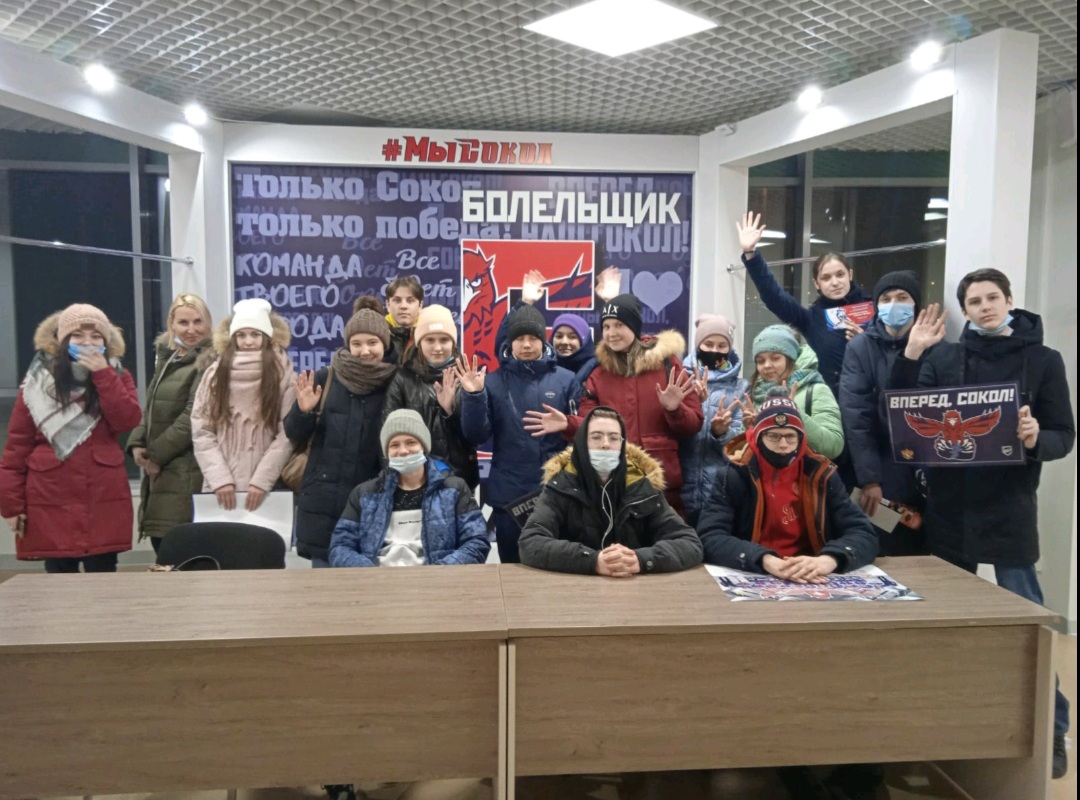 